The Fifth Sunday of Easter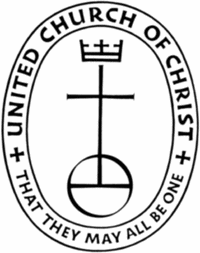 Sayville Congregational United Church of ChristSunday, May 14, 2017Ray				Welcome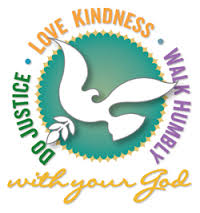 Bell Ringer/Sean		Bell is rung after the welcome at least 10 times. Sean will begin playing around the 10th ring of the bell.Sean 		Prelude	“The Twenty-Third Psalm” Based on an Old Scottish Tune,Arranged by Harry H. HarterLiturgist	Read Call to Worship from the rear of the sanctuary. Processional holds till the end of the fist verse of the opening hymn.Please join me in the call to worship:*Call to Worship (Adapted from 2 Peter 1:3-4)God’s divine power has given us
everything
everything we need for life
everything we need for godliness
everything we need.
We are called by God’s glory.
We are called by God’s goodness.
And we are here, receiving God’s promises.
God’s precious and very great promises.
Let us be open to what God offers.
Let us worship God together with hope and gratitude.*Processional Hymn	NCH #400 Christ is Made the Sure Foundation Verses 1, 2Processional:	Ray and Liturgist move to the chancelLiturgist moves to lectern standing there through the hymnChoir moves to be seated on the chancelChoir sits at the end of the hymn (all are seated)Liturgist remains standing to read and lead the Unison PrayerLiturgist	Please be seated, joining me in praying our Unison Prayer:Unison Prayer 	(Together)God, you know how we are. We forget that you are everywhere.We think that only certain words can define you.We naturally limit you because of our own limitations. Yet, deep within us is more of you than we know.All around us is more than of you than we know.You fill our every breath.You have made every grain of existence on this and all the universes there may be.Forgive us when we forget how loving, powerful and everywhere you are.Help us to get out of our own way, so we may know you even more; so we may know your light from the inside;so we may live into you for you in all the ways we know you, in all the ways we may. Amen.Liturgist is seated at the end of the Unison PrayerA moment of silence follows.When ready, Ray moves to the lectern:Ray		Assurance of PardonRay		* Passing of the Peace		Liturgist waits for Ray to return to his seat before beginning the readings.Liturgist	Gospel Reading But there were also lying prophets among the people then, just as there will be lying religious teachers among you. They’ll smuggle in destructive divisions, pitting you against each other—biting the hand of the One who gave them a chance to have their lives back! They’ve put themselves on a fast downhill slide to destruction, but not before they recruit a crowd of mixed-up followers who can’t tell right from wrong.They give the way of truth a bad name. They’re only out for themselves. They’ll say anything, anything, that sounds good to exploit you. They won’t, of course, get by with it. They’ll come to a bad end, for God has never just stood by and let that kind of thing go on.God didn’t let the rebel angels off the hook, but jailed them in hell till Judgment Day. Neither did he let the ancient ungodly world off. He wiped it out with a flood, rescuing only eight people—Noah, the sole voice of righteousness, was one of them.God decreed destruction for the cities of Sodom and Gomorrah. A mound of ashes was all that was left—grim warning to anyone bent on an ungodly life. But that good man Lot, driven nearly out of his mind by the sexual filth and perversity, was rescued. Surrounded by moral rot day after day after day, that righteous man was in constant torment.So God knows how to rescue the godly from evil trials. And he knows how to hold the feet of the wicked to the fire until Judgment Day.God is especially incensed against these “teachers” who live by lust, addicted to a filthy existence. They despise interference from true authority, preferring to indulge in self-rule. Insolent egotists, they don’t hesitate to speak evil against the most splendid of creatures. Even angels, their superiors in every way, wouldn’t think of throwing their weight around like that, trying to slander others before God.This completes our gospel reading for this morning….Choir		Musical Praise	“Till I Had Children of My Own”					Words and Music by Linda Donovan Olson					Susan Ryan, soloistYouth Message								Sermon			“Got Milk?”				Rev. Freeman Palmer	A moment for reflection…  Ray will cue Sean when to start hymn.All		* Hymn	SPP #91	O Great SpiritLiturgist	Prayer for Others and Ourselves Now, you are invited to lift your joys and concerns before God and one another. Please wait for me to come around with the microphone so everyone can hear your request. You are also welcome to write your joys and concerns on the prayer card in the pew, placing it in the collection basket during the offertory. May we hear your joys and concerns?Ray		Let us pray…followed by The Lord’s Prayer/The Prayer of JesusSean & Choir	Musical Praise	“A Mother’s Prayer”		Words & Music by Carole Bayer Sager & David Foster		Arranged by Teena ChinnLiturgist	Invitation to GiveThank you for your generosity in helping us to share God's love for all. We are grateful for all the ways you participate in the work of this ministry, and more than anything, we are most grateful that you are here. We welcome your offerings at this time and invite you to place your prayer and information cards in the basket.Sean	Offertory	Liturgist returns to the lectern for the DoxologyAll		*Doxology		We praise thee, O God,our Redeemer, Creator;in grateful devotion, our tribute we bring.We lay it before thee, we come and adore thee, We bless thy holy name, glad praises we sing. Amen.All	 *Closing Hymn 	NCH #331	Come, My Way, My Truth, My LifeRay	Benediction and Sending ForthBell Ringer	Bell is rung several times. Let it ring and then a minute of silence, Ray may 			follow with the singing bowl…will let you know ahead of time.Choir		Choral Blessing	“I’ll Walk With God” by Nicholas BrodszkyPostlude		Variation on “I’ll Walk With God”			Before we go…Please remain seated for brief announcementsand an introduction to today’s forum presentation…Announcements!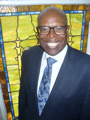 Elders Meeting on Monday, May 8, 2017 – 7:30 PMPre-School Board Meeting, May 11th at 7:30 PMWelcome! Rev. Freeman Palmer, Associate Conference Minister for Congregational Development of the United Church of Christ as our Guest Preacher today!For those who wish…“A Talkback!” will follow the forum that begins at the end of worship and continues in the vestry.  All are welcome!Accompaniment Ministry OpportunitiesWe are reaching out to request accompaniment for three critical immigration hearings. Since all of the cases are scheduled at NYC immigration courts, there will be no limit to the number of volunteers. The more support we have the better, especially since two of the cases are for young immigrants, one minor, and another is for David, a father of three.David (Deportation Hearing); 201 Varick Street, NYC; Monday, May 15, 8:30 AMIf you are able to attend or would like more information, please contact Ray at 631-827-8611 or ray@sayvilleucc.org Accompaniment Ministry OpportunitiesWe are reaching out to request accompaniment for three critical immigration hearings. Since all of the cases are scheduled at NYC immigration courts, there will be no limit to the number of volunteers. The more support we have the better, especially since two of the cases are for young immigrants, one minor, and another is for David, a father of three.David (Deportation Hearing); 201 Varick Street, NYC; Monday, May 15, 8:30 AMIf you are able to attend or would like more information, please contact Ray at 631-827-8611 or ray@sayvilleucc.org Refugee Action Committee Forum - May 21stOur Refugee Action Committee will present the second in their series of forums on the ways in which we can become informed and assist those caught in the grips of finding themselves refugees. 21st. 

​We will be hosting two presenters. The first speaker will be Carmen Maquilon on behalf of Catholic Charities, who will present and answer questions about the legal process experienced by those who are refugees. The second speaker will be Dot Beardslee, who sponsored a family from Pakistan in October of 2016. Dot will be talking about her experiences of helping a family in the settlement process. Please share this news widely, and we hope to see you there. All are invited to a luncheon in our vestry and after worship on MayWeekly Events:Bible Talks! in the Vestry - Mondays at 11:45 AM & Tuesdays at 7:00 PM			This week we our consider John 14: 15-21Choir Practice in the Vestry - Wednesdays at 6:00 PMHaving Friends Inn in Fellowship Hall – Mon. through Thurs. at 5:30 PMNA Meetings in Fellowship Hall – Mon. at 7:30 PM; Sat. at 11:00 – 1:00 PM SCA Meetings in Fellowship Hall – Wed. at 7:30 PMNar-Anon Meetings in Fellowship Hall – Thurs. at 6:45 PMPrayer Shawl Ministry in the Vestry – Thurs. at 10:00 AMSenior Exercise in the Vestry – Tues. at 9:00 AM & Thurs. at 12:15 PMGot cards? Marjean Postlethwaite, our former pastor Trevor's widow, is now living in the Memory Care Unit of the Jones Harrison Residence, where she was the organist and Trevor was the Pastor during their "retirement" in Minneapolis. Her daughter Martha tells us she is very "with it", and that she loves to get mail and calls, giving us permission to share her contact information.  If you want more info, call Connie 631-567-9411.Marjean Postlethwaite, Jones Harrison ResidenceDevon Court #244, 3700 Cedar Lake Avenue, Minneapolis, MN 55416 
Phone: 612-925-7160 (let it ring many times, please) Giving: United Church of Christ congregations pays its own bills, hires its own staff, and maintains its own facilities from the voluntary gifts of members and friends. Donations are accepted in the basket on Sundays, as well as through our online giving program or through direct payments. Please call Heather in the office to answer any questions you may have about how we can best to accommodate your gifts.  And, please consider buying Stop & Shop Gift Cards to support the church. Available at coffee hour each week, a portion of their cost goes to Sayville Congregational United Church of Christ. Newsletters: Are you receiving our weekly newsletters:  eChimes and Justice Chimes Newsletters? Let us know: ray@sayvilleucc.org. Visit our website for more information. at www.sayvilleucc.org. Do you need these in print? Hospitality Hosts, Greeters, Ushers, Projectionists Needed! Please sign up to assist in worship for Sundays throughout 2017 If you can help in any of these ways, Sign up on the forms in the hallway or contact Sue Lanchantin for more information. Thank you for being with us today. Please contact Ray or the office if there is anything we can do to be of help during the week! Hope to see you next Sunday!Sayville Congregational United Church of Christ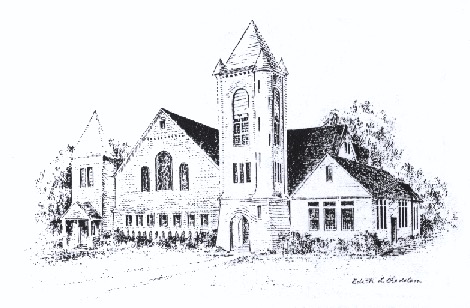 For more than a century and a half, Sayville's Congregational Church has served families on the South Shore and been a voice for the progressive Protestant tradition. A member of the United Church of Christ since it was established in 1957, today we continue to celebrate God's love, to speak for the oppressed, and to welcome those rejected by other churches. To learn about membership, please speak with any deacon.Today’s LeadershipLiturgist			Choir				With appreciation for all our choir members.Music Director 		Sean CameronGreeter/Ushers		Projection Slides		Kimberley ReiserProjectionist		Casey CunninghamHospitality			Sayville Congregational United Church of Christ131 Middle Road, Sayville, NY 11782-3101631-589-1519; churchadmin@sayvilleucc.org www.sayvilleucc.org; www.facebook.com/sayvilleucc	Heather Corcoran, Church Administrator; eChimes EditorRay Bagnuolo, Pastor ray@sayvilleucc.org 631-827-8611 (Cell/Text)Thank you for being with us today.Peace. Shalom. Salaam. For the ways of peace are many.“Namaste”Please contact Heather if you have questions or need any additional help.